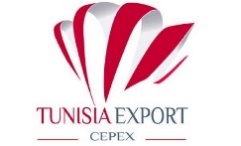 Fiche de participationRencontres Professionnelles B TO B Secteur Textile-HabillementMaison de l’exportateur, 25 Octobre 2018Nom & Prénom	:	………………………………………………………………………………………………………...Société /organisme	:	………………………………………………………………………………………………………...Qualité			:	………………………………………………………………………………………………………...Secteur		:	………………………………………………………………………………………………………...Activités		:	………………………………………………………………………………………………………...Produits / Services	:	………………………………………………………………………………………………………...Adresse		:	………………………………………………………………………………………………………...Tél			:	………………………………………………………………………………………………………...Fax			:	………………………………………………………………………………………………………...E-mail			:	………………………………………………………………………………………………………...Site web		:	………………………………………………………………………………………………………...Signature Formulaire à envoyer par :E-mail	: syahia@tunisiaexport.tnFax		: 71 237 325.